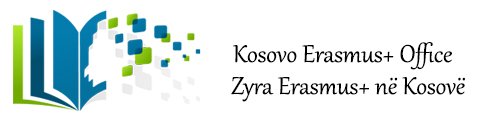 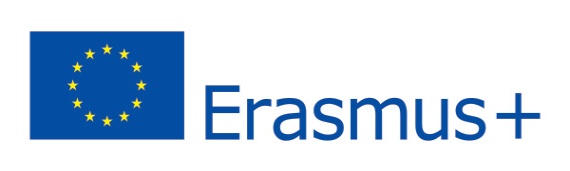 Zyra Erasmus+ në KosovëAgjendaDita Informuese Universiteti i Gjilanit “Kadri Zeka” në Gjilan21 Dhjetor, 201708:00Nisja nga Prishtina09:30-10:30Takim me Menaxhmentin e Universitetit të Gjilanit “Kadri Zeka”Takim me: Prof. Dr. Bajram Kosumi – RektorVendi: Rektorati i Universitetit 11:00-11:30Takim me:Prof. Dr. Dukagjin Leka –Prorektor për Bashkëpunim Ndërkombëtar11:30-13:00Takimi me përfaqësuesit e Unionit të studentëve13:00-13:30DrekaSesion informues dhe ngritje kapacitetesh “Si të shkruajmë aplikime të sukseseshme nën Programin Erasmus+”  Sesion informues dhe ngritje kapacitetesh “Si të shkruajmë aplikime të sukseseshme nën Programin Erasmus+”  13:30:16:00Ngritja e kapaciteteve ne sistemin e arsimit te larte (Projektet CBHE)Mobiliteti ndërkombëtar i Kredive (International Credit Mobility)Mobiliteti i Gradave (Degree Mobility-Erasmus Mundus Joint Master Degrees)Jean MonnetDiskutim  Remzije Istrefi- Zyra Erasmus+ në Kosovë16:00-17:00Takim me studentët dhe stafin e Zyrës për Bashkëpunim  Ndërkombëtar Mobiliteti Ndërkombëtar i Kredive (procedura e aplikimit dhe menaxhimi i projektit)Diskutim 17:00Përmbyllja e Ditës